APPENDIX 1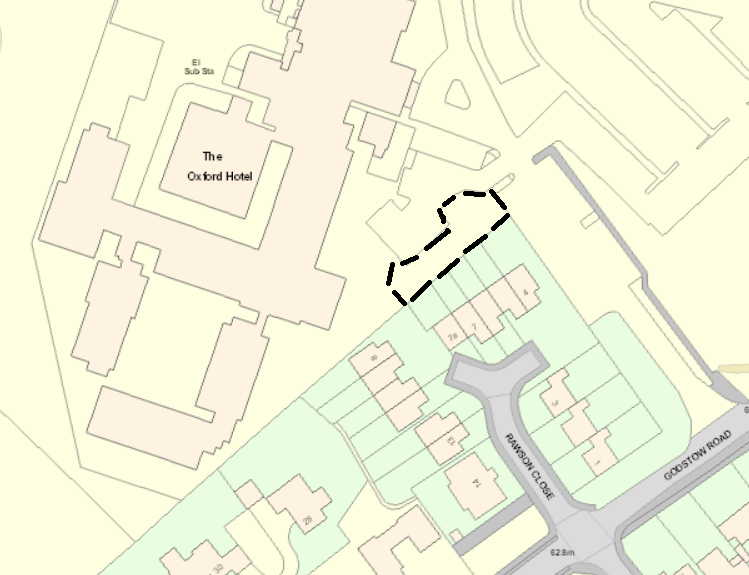 